В соответствии с планом проведения групповых мероприятий  по оказанию  психолого-педагогической,  методической и консультативной  помощи  родителям (законным представителям) детей,  а также  гражданам, желающим  принять  на воспитание в  свои  семьи  детей, оставшихся  без попечения  родителей  в  рамках  федерального  проекта  «Современная  школа» национального проекта  «Образование»  государственной программы РФ «Развитие  образования» в 2023г.,  в  МКОУ СОШ № 3 с. Богдановка Степновского  муниципального  округа, 02.03.2023 г., было проведено родительское собрание по теме « Основные  причины  патологии детской  речи».На собрании присутствовали родители – 25 чел.,  учителя – 3 чел.    Провела  данное  мероприятие  учитель-логопед Центра Зеленская Татьяна Николаевна.    В  своем  выступлении педагог   рассказала  об основных причинах нарушения речи у детей дошкольного возраста. О том, что речевые нарушения  не  исчезают  самостоятельно, без  специально  организованной  коррекционной работы.   Учитель  - логопед   рекомендовала  родителям детей, у  которых  наблюдаются  речевые  нарушения  обращаться за  специализированной логопедической  помощью, так как   в дальнейшем такие  детки  сталкиваются  с проблемами  обучения в школе.(дислексия, дисграфия).   Педагог показала  мастер- класс для   родителей (законных  представителей),    упражнения  на  развитие  артикуляционного   аппарата,  мелкой  моторики  рук,  упражнения  на  развитие  фонематического слуха.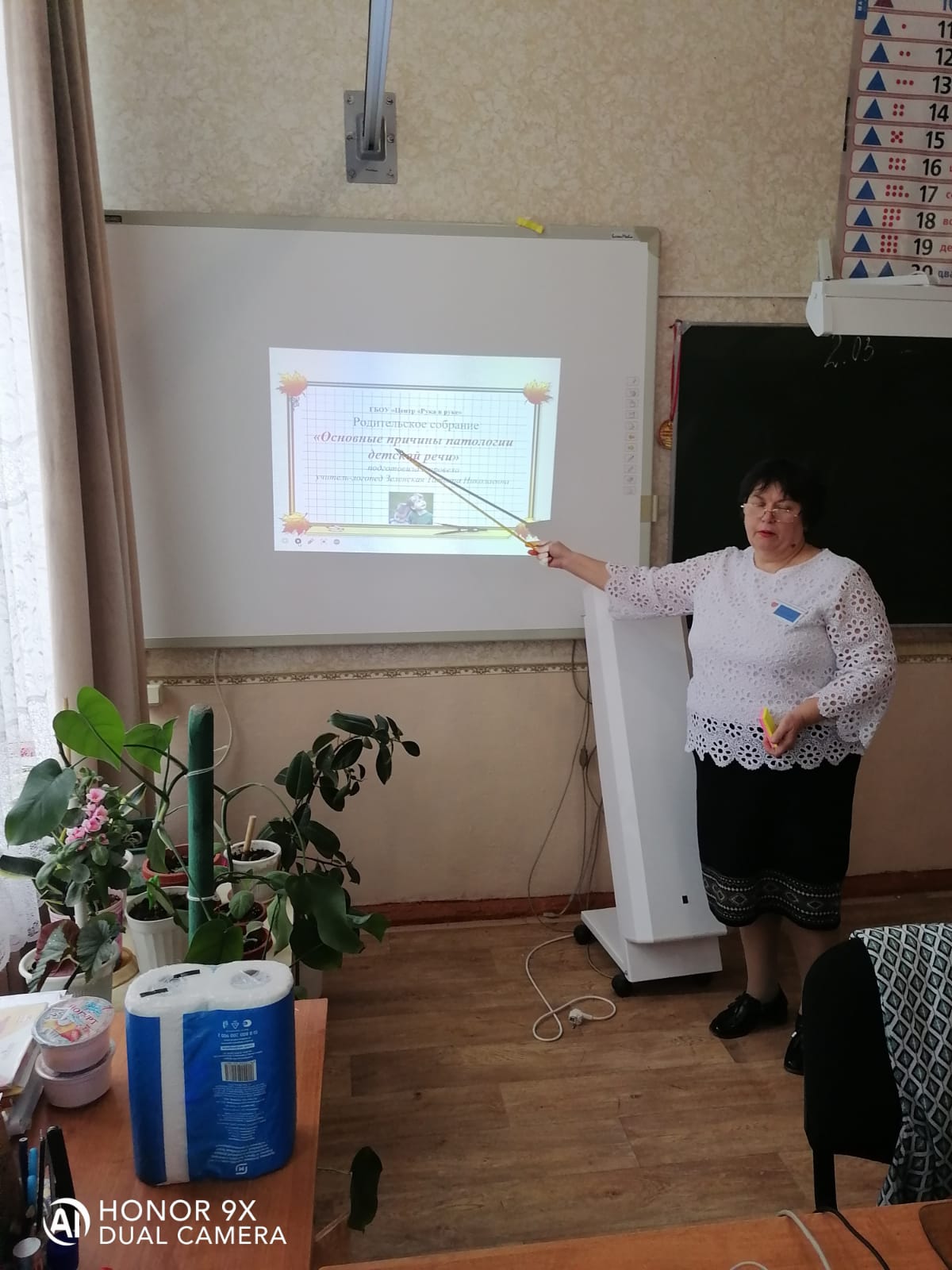 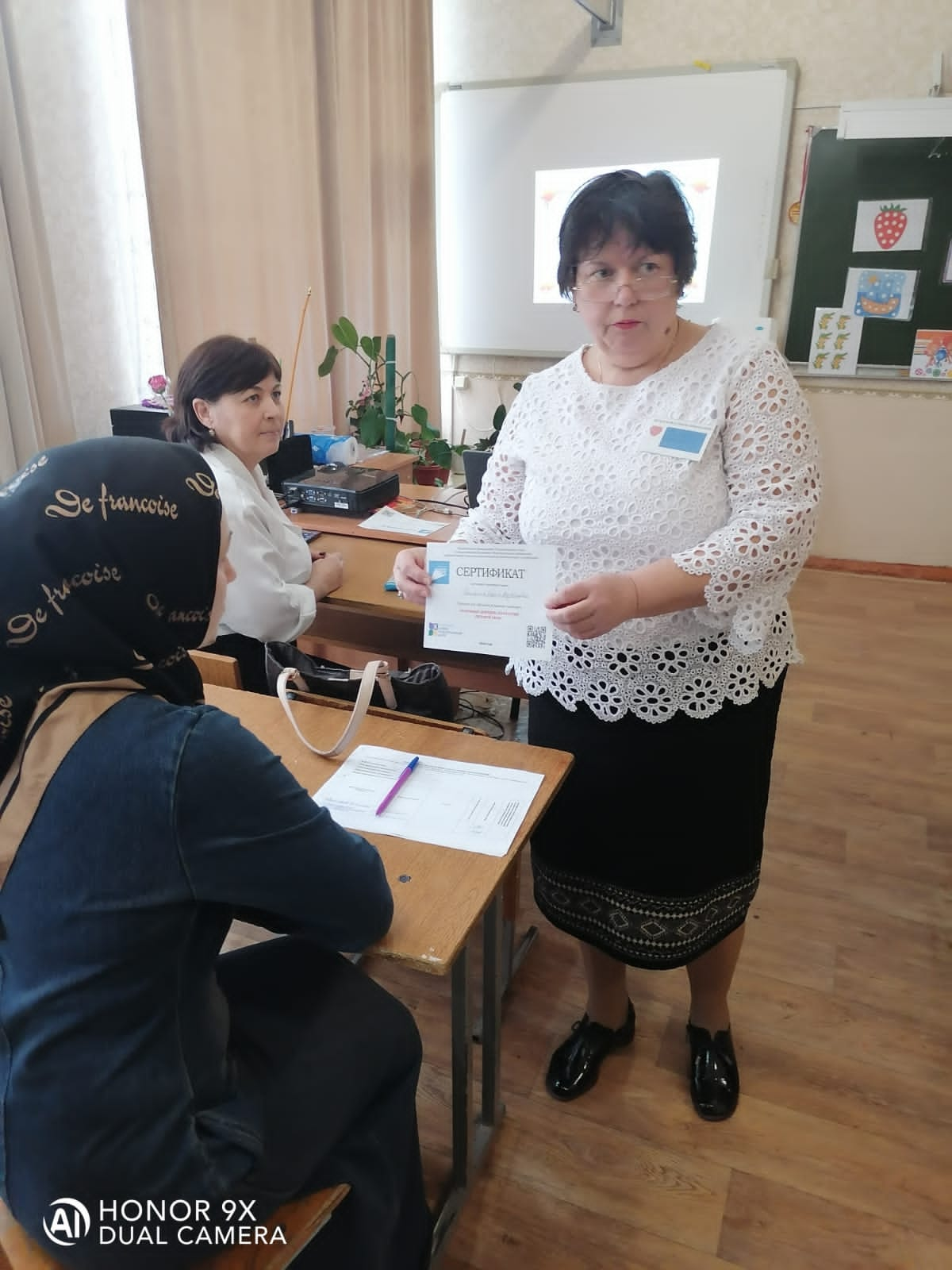 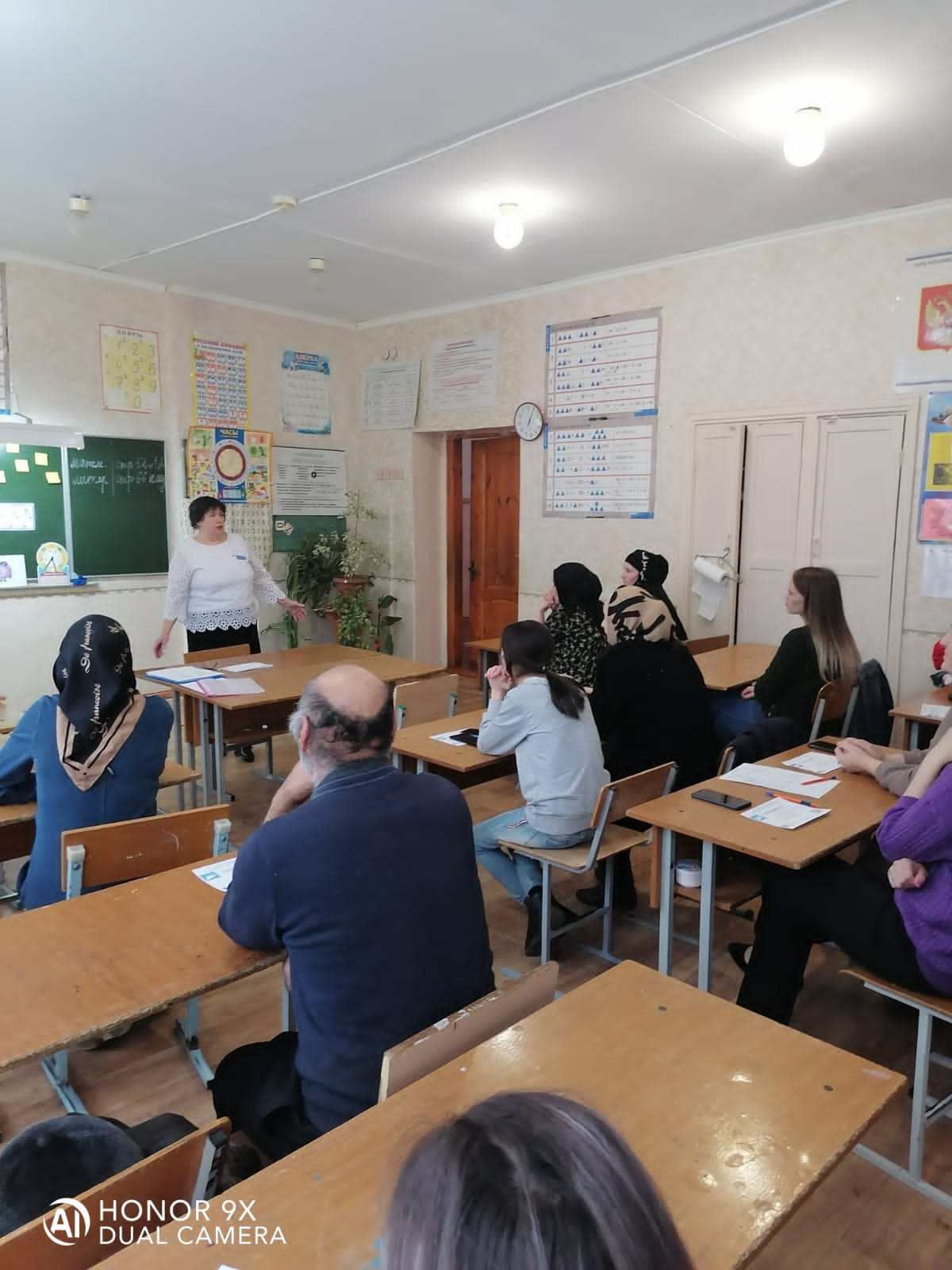 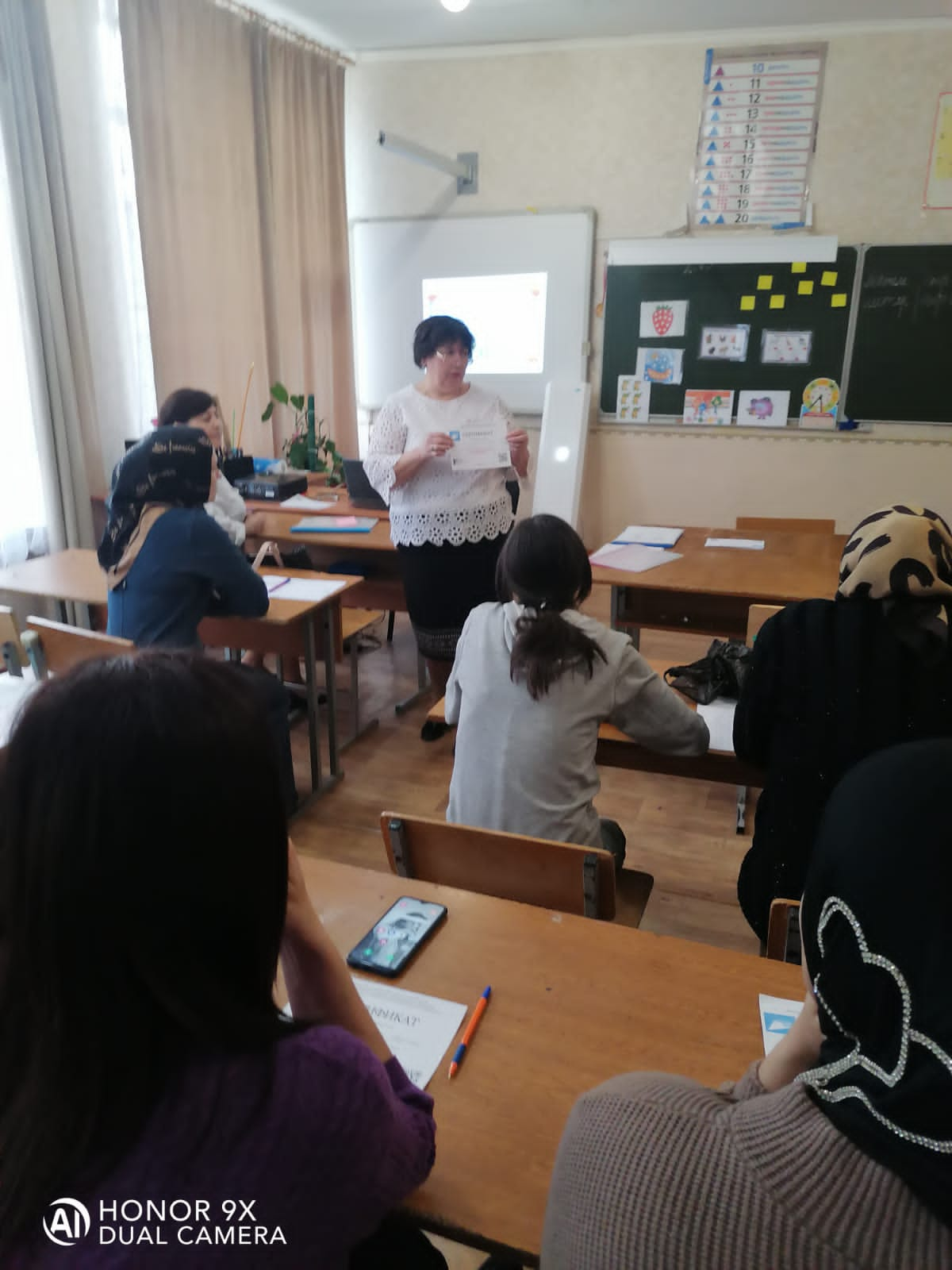 